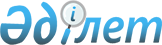 Об утверждении перечня институтов инновационного развития
					
			Утративший силу
			
			
		
					Постановление Правительства Республики Казахстан от 6 августа 2009 года № 1201. Утратило силу постановлением Правительства Республики Казахстан от 11 мая 2012 № 605

      Сноска. Утратило силу постановлением Правительства РК от 11.05.2012 № 605.      В соответствии с Законом Республики Казахстан от 23 марта 2006 года "О государственной поддержке инновационной деятельности" Правительство Республики Казахстан ПОСТАНОВЛЯЕТ:



      1. Утвердить прилагаемый перечень институтов инновационного развития.



      2. Настоящее постановление вводится в действие со дня первого официального опубликования.      Премьер-Министр

      Республики Казахстан                       К. Масимов

Утвержден          

постановлением Правительства 

Республики Казахстан     

от 6 августа 2009 года № 1201 

Перечень институтов инновационного развития      Сноска. Перечень с изменениями, внесенными постановлением Правительства РК от 30.10.2009 № 1725.      1. Акционерное общество "Национальный инновационный фонд";

      2. Акционерное общество "Фонд науки";

      3. Акционерное общество "Центр инжиниринга и трансферта технологий";

      4. Акционерное общество "КазАгроИнновация";

      5. АО "Казахстанский центр модернизации и развития жилищно-коммунального хозяйства".
					© 2012. РГП на ПХВ «Институт законодательства и правовой информации Республики Казахстан» Министерства юстиции Республики Казахстан
				